医师执业注册办理服务指南一、实施机关    博湖县卫生健康委员会二、实施依据   《医师执业注册管理办法》、《医师执业注册管理办法》、《医师执业注册管理办法》三、受理条件    《医师执业注册管理办法》(2017年中华人民共和国国家卫生和计划生育委员会令第13号)所规定的:由自治区卫生健康委员会/原自治区中医民族医药管理局核发《医疗机构执业许可证》的医疗机构中取得医师/执业助理医师资格的人员。四、办理材料《医师执业、变更执业、多机构备案申请审核表》需拟执业机构盖章同意，并附医疗机构聘用合同（需原件）《医师资格证书》原件、复印件（验查原件，交复印件）申请人身份证明原件、复印件（验查原件，交复印件）拟执业机构《医疗机构执业许可证》副本复印件（如为发证机关为我局可提供相应许可信息，可不需要复印件）近6个月2寸白底免冠正面半身照片辖区内二级以上医疗机构出具的申请人六个月内的健康体检表五、办理流程图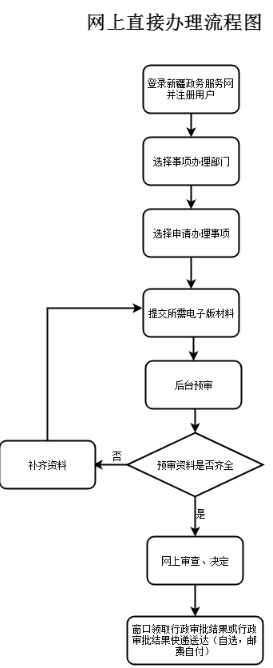 六、办理时限    资料齐全并符合所有条件者在20个工作日作出准予许可七、收费标准    不收费八、办理地址：新疆维吾尔自治区巴音郭楞蒙古自治州博湖县博湖镇芦花社区 光华南路80号2楼综合窗口，联系电话：0966-6622108。九、办理时间：星期一至星期五（法定节假日除外）    上午10：30-13：30  下午：16：30-18：30十、常见问题：附件：医师执业注册申请审核表姓            名：       张三               医师资格    级别：      *****                    类            别：          ****               医师资格证书编码：      652205*****           医师执业证书编码：      65281*******             填表时间：      年   月   日填 表 说 明1、本表供取得《医师资格证书》后申请医师执业注册使用。    2、一律用钢笔或毛笔填写，内容要具体、真实，字迹要端正清楚。    3、封面、表1-2由申请人填写，表3-4由有关部门填写，封面的医师执业证书编码由注册主管部门填写。    4、表内的年、月、日时间，一律用公历阿拉伯数字填写。    5、申请执业级别请选填执业医师或执业助理医师。    6、申请执业类别请选填临床、中医、口腔或公共卫生。    7、学历应填写与申请类别相应的最高学历。    8、“相片”一律用近期小二寸免冠正面半身照。    9、填写栏目中聘用科目时，申请临床类别按《医疗机构诊疗科目名录》一级科目填写；申请口腔类别的按卫生部规定的二级科目填写，申请中医类别的，按《医疗机构诊疗科目名单》二级科目填写；申请公共卫生类别的，参照公共卫生医师职业分类填写。10、取得医师资格证书后二年内首次注册者不填写业务水平考核机构或组织的名称和培训时间及考核结果、考核和培训机构或组织的意见栏目。11、本表一式三份，一份存注册卫生行政部门，一份存聘用机构，一份存个人档案。12、如填写内容较多，可另加附页。表4               医 师 执 业 聘 用 书              医师执业注册健康体检表姓    名张三性        别女女女照片出生年月1988.05民        族汉汉汉照片学    历本科所学系、专业临床外科临床外科临床外科照片家庭地址及邮政编码*********路***号841000*********路***号841000*********路***号841000*********路***号841000*********路***号841000*********路***号841000专业技术职务任职资格************************身份证号码************************************申请执业机构名称及登记号****医院65280100***45****医院65280100***45****医院65280100***45****医院65280100***45****医院65280100***45****医院65280100***45申请执业机构地址*********路***号*********路***号*********路***号邮政编码申请执业类别获得执业助理医师资格的时间获得执业医师资格的时间何时何地因何种原因受过何种处罚或处分个 人 工 作 经 历个 人 工 作 经 历个 人 工 作 经 历个 人 工 作 经 历时    间单      位技术职务证 明 人身体和健康状  况业务水平考核机构或组织的名称和培训时间及考核结果其他要说明的问题申请人签字：                      年    月    日申请人签字：                      年    月    日申请人签字：                      年    月    日考核和培训机构或组织的意见（包括培训时间及考核结果                               印  章负责人：                             年    月    日执业机构意    见级别：类别：拟聘用科目：负责人：                                   印  章                                       年    月    日执业机构上级主管部门审批意    见级别：类别：拟聘用科目：负责人：                                   印  章                                         年    月    日卫生行政部门审批意    见执业机构及登记号：  机构地址及邮编：  级别：  类别：  聘用的科目：                               印  章负责人：                             年    月    日医师执业证书编码执业医师医师执业证书编码执业助理医师备    注姓    名姓    名张三张三张三性别男出生年月1988.051988.05近期二寸免冠正面半身彩色照    片毕业学校毕业学校新疆医科大学新疆医科大学新疆医科大学新疆医科大学新疆医科大学毕业年月2010.022010.02近期二寸免冠正面半身彩色照    片学    历学    历本科本科本科所学系、专业所学系、专业临床临床临床近期二寸免冠正面半身彩色照    片地    址地    址******************邮政编码841000841000近期二寸免冠正面半身彩色照    片联系电话联系电话138********138********138********138********138********身 份 证652801******652801******652801******医师资格证书编码医师资格证书编码65200000*****65200000*****65200000*****65200000*****65200000*****65200000*****65200000*****65200000*****65200000*****医师级别（执业医师、执业助理医师）医师级别（执业医师、执业助理医师）医师级别（执业医师、执业助理医师）医师级别（执业医师、执业助理医师）医师类别（临床、中医、口腔、公共卫生）医师类别（临床、中医、口腔、公共卫生）聘用单位名称聘用单位名称聘用单位名称执业范围聘用单位地址聘用单位地址聘用单位地址任职经历聘用单位意见                   医师（助理）拟来我院（其它机构：        ）应聘工作，我院对持有的《医师资格证》进行了审查，经考核合格，拟聘用在         科，执业范围为：           专业，聘用   年。                                     法人代表：                    （公章）                                                       年      月     日                   医师（助理）拟来我院（其它机构：        ）应聘工作，我院对持有的《医师资格证》进行了审查，经考核合格，拟聘用在         科，执业范围为：           专业，聘用   年。                                     法人代表：                    （公章）                                                       年      月     日                   医师（助理）拟来我院（其它机构：        ）应聘工作，我院对持有的《医师资格证》进行了审查，经考核合格，拟聘用在         科，执业范围为：           专业，聘用   年。                                     法人代表：                    （公章）                                                       年      月     日                   医师（助理）拟来我院（其它机构：        ）应聘工作，我院对持有的《医师资格证》进行了审查，经考核合格，拟聘用在         科，执业范围为：           专业，聘用   年。                                     法人代表：                    （公章）                                                       年      月     日                   医师（助理）拟来我院（其它机构：        ）应聘工作，我院对持有的《医师资格证》进行了审查，经考核合格，拟聘用在         科，执业范围为：           专业，聘用   年。                                     法人代表：                    （公章）                                                       年      月     日                   医师（助理）拟来我院（其它机构：        ）应聘工作，我院对持有的《医师资格证》进行了审查，经考核合格，拟聘用在         科，执业范围为：           专业，聘用   年。                                     法人代表：                    （公章）                                                       年      月     日                   医师（助理）拟来我院（其它机构：        ）应聘工作，我院对持有的《医师资格证》进行了审查，经考核合格，拟聘用在         科，执业范围为：           专业，聘用   年。                                     法人代表：                    （公章）                                                       年      月     日                   医师（助理）拟来我院（其它机构：        ）应聘工作，我院对持有的《医师资格证》进行了审查，经考核合格，拟聘用在         科，执业范围为：           专业，聘用   年。                                     法人代表：                    （公章）                                                       年      月     日                   医师（助理）拟来我院（其它机构：        ）应聘工作，我院对持有的《医师资格证》进行了审查，经考核合格，拟聘用在         科，执业范围为：           专业，聘用   年。                                     法人代表：                    （公章）                                                       年      月     日                   医师（助理）拟来我院（其它机构：        ）应聘工作，我院对持有的《医师资格证》进行了审查，经考核合格，拟聘用在         科，执业范围为：           专业，聘用   年。                                     法人代表：                    （公章）                                                       年      月     日备注姓    名姓    名性别性别出生日期出生日期出生日期出生日期出生日期近期二寸免冠正面半身彩色照片（加盖体验医院公章）近期二寸免冠正面半身彩色照片（加盖体验医院公章）身份证号身份证号近期二寸免冠正面半身彩色照片（加盖体验医院公章）近期二寸免冠正面半身彩色照片（加盖体验医院公章）工作单位工作单位近期二寸免冠正面半身彩色照片（加盖体验医院公章）近期二寸免冠正面半身彩色照片（加盖体验医院公章）出 生 地出 生 地民族民族民族婚否近期二寸免冠正面半身彩色照片（加盖体验医院公章）近期二寸免冠正面半身彩色照片（加盖体验医院公章）既往病史既往病史家 庭 史家 庭 史眼裸眼视力裸眼视力裸眼视力左左右医师意见：签名：眼矫正视力矫正视力矫正视力左左右医师意见：签名：眼眼    疾眼    疾眼    疾左左右医师意见：签名：眼色    觉色    觉色    觉医师意见：签名：耳鼻喉听    力听    力听    力左左右医师意见：签名：耳鼻喉耳    疾耳    疾耳    疾左左右医师意见：签名：耳鼻喉鼻及鼻窦鼻及鼻窦鼻及鼻窦左左右医师意见：签名：耳鼻喉嗅    觉嗅    觉嗅    觉医师意见：签名：耳鼻喉咽咽咽医师意见：签名：耳鼻喉喉喉喉医师意见：签名：口腔粘    膜粘    膜粘    膜医师意见：签名：口腔牙及牙龈牙及牙龈牙及牙龈医师意见：签名：口腔舌舌舌医师意见：签名：内科呼吸呼吸次/分次/分脉搏脉搏脉搏次/分次/分次/分次/分血压血压血压/   mmHg/   mmHg/   mmHg/   mmHg医师意见：签名：内科发育及营养发育及营养发育及营养医师意见：签名：内科神经及精神神经及精神神经及精神医师意见：签名：内科肺及呼吸道肺及呼吸道肺及呼吸道医师意见：签名：内科心脏及血管心脏及血管心脏及血管医师意见：签名：内科肝、脾、双肾肝、脾、双肾肝、脾、双肾医师意见：签名：内科腹部包块腹部包块腹部包块医师意见：签名：内科其    他其    他其    他医师意见：签名：外科身  高厘米体  重千克医师意见：签名：外科皮  肤淋巴结医师意见：签名：外科头、颈甲状腺医师意见：签名：外科脊  柱四  肢医师意见：签名：外科肛  门生殖器医师意见：签名：外科其  他生殖器辅助检查结果胸  透医师签名：辅助检查结果心电图医师签名：辅助检查结果肝功能检验师签名：辅助检查结果乙肝两对半检验师签名：辅助检查结果血常规血型检验师签名：辅助检查结果尿常规检验师签名：体检结果结果：（请在以下项目号前打“√”表示选定该项体检结果）      ①健康或正常    ②一般或较弱    ③有慢性病④传染病传染期  ⑤精神病发病期  ⑥身体残疾说明：一、如选择上述结果③，请继续在下列符合的项目上用“√”表示：1、心血管病    2、脑血管病    3、慢性呼吸系统病4、慢性消化系统病    5、慢性肾炎    6、结核病7、神经或精神疾病    8、糖尿病      9、其他：              二、如选择上述结果④⑤⑥之一者，请具体说明：                                                     体检医院盖章医师签名：               体检日期：        年    月    日                         填报日期：        年    月    日执业机构意见                                       执业机构盖章负责人签名：                填报日期：        年    月    日